A.				B.			C.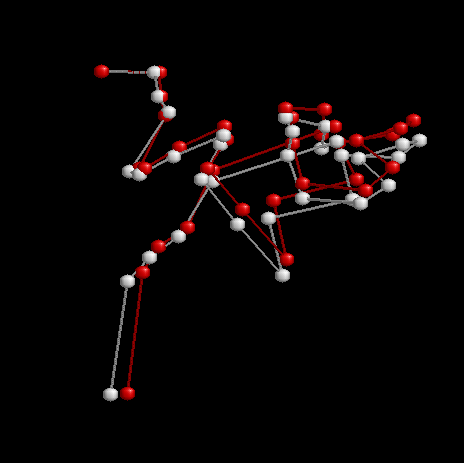 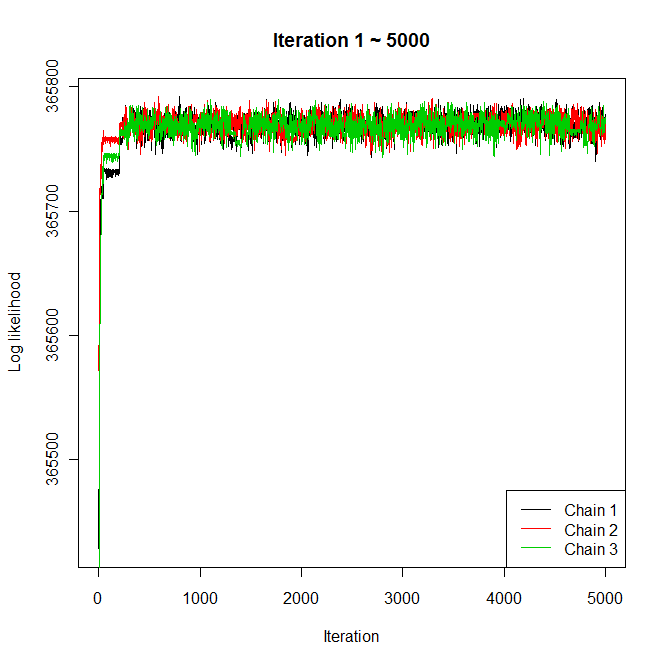 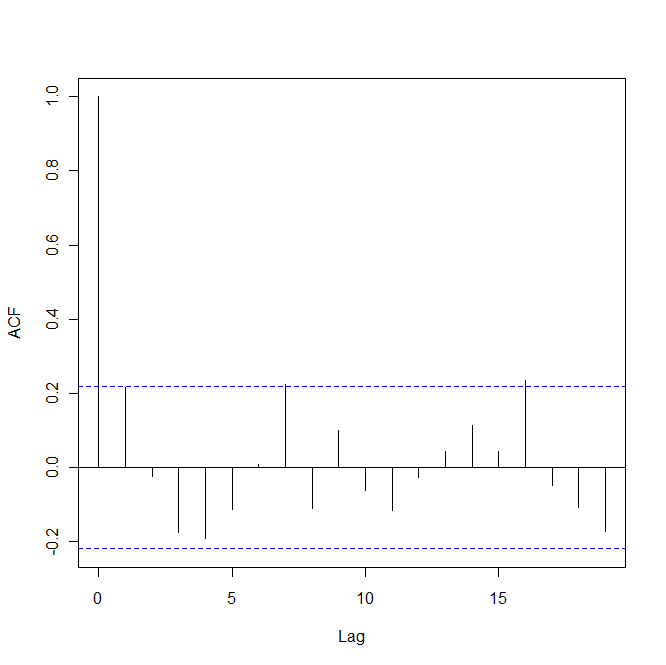 